О предоставлениисубсидии из бюджета города Когалыма некоммерческим организациям,не являющимся государственными (муниципальными)учреждениями в целях финансового обеспечения затратв связи с выполнением муниципальной работы«Организация и проведение спортивно-оздоровительнойработы по развитию физической культуры и спортасреди различных групп населения»В соответствии с Уставом города Когалыма, постановлением Администрации города Когалыма от 11.10.2013 №2920 «Об утверждении муниципальной программы «Развитие физической культуры и спорта в городе Когалыме», постановлением Администрации города Когалыма от 10.11.2023 №2246 «Об утверждении порядка предоставления субсидии из бюджета города Когалыма некоммерческим организациям, не являющимся государственными (муниципальными) учреждениями, в целях финансового обеспечения затрат в связи с выполнением муниципальной работы «Организация и проведение спортивно-оздоровительной работы по развитию физической культуры и спорта среди различных групп населения», на основании протокола заседания Комиссии по рассмотрению и оценке заявок участников отбора на получение субсидии из бюджета города Когалыма некоммерческим организациям, не являющимся государственными (муниципальными) учреждениями в целях финансового обеспечения затрат в связи с выполнением муниципальной работы «Организация и проведение спортивно-оздоровительной работы по развитию физической культуры и спорта среди различных групп населения» от 20.12.2024 №1:Предоставить субсидию из бюджета города Когалыма в 2024 году в целях финансового обеспечения затрат в связи с выполнением муниципальной работы «Организация и проведение спортивно-оздоровительной работы по развитию физической культуры и спорта среди различных групп населения» - Автономной общественной организации «Центр развития тенниса» в размере 1 750 000 (один миллион семьсот пятьдесят тысяч) рублей 00 копеек. Управлению культуры и спорта Администрации города Когалыма (Г.И.Жук) в срок не более 15 (пятнадцати) рабочих дней со дня подписания настоящего распоряжения заключить соглашение с автономной общественной организации «Центр развития тенниса» о предоставлении из бюджета города Когалыма субсидии.Муниципальному казенному учреждению Администрация города Когалыма произвести перечисление денежных средств на расчётный счёт автономной общественной организации «Центр развития тенниса» в срок предусмотренный соглашением о предоставлении субсидии.Опубликовать настоящее распоряжение в газете «Когалымский вестник» и сетевом издании «Когалымский вестник»: KOGVESTI.RU. Разместить настоящее распоряжение на официальном сайте Администрации города Когалыма в информационно-телекоммуникационной сети «Интернет» (www.admkogalym.ru).Контроль за выполнением распоряжения возложить на заместителя главы города Когалыма Л.А.Юрьеву.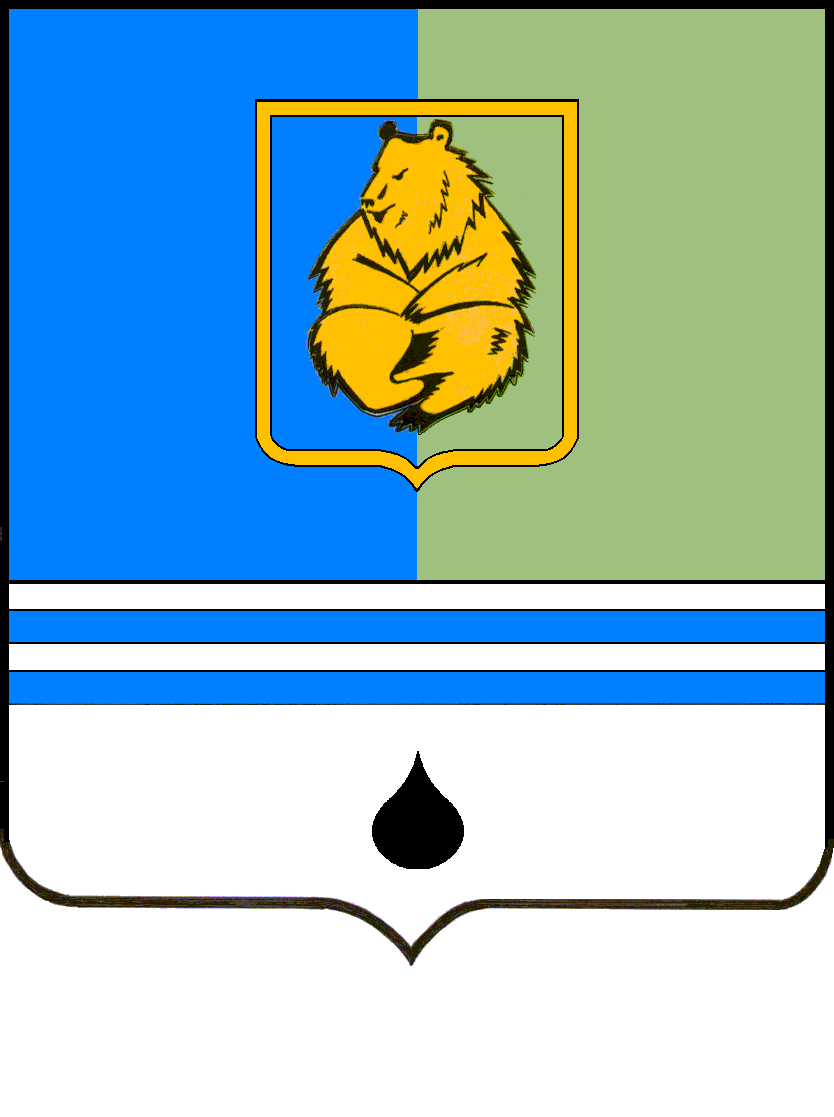 РАСПОРЯЖЕНИЕАДМИНИСТРАЦИИ ГОРОДА КОГАЛЫМАХанты-Мансийского автономного округа - ЮгрыРАСПОРЯЖЕНИЕАДМИНИСТРАЦИИ ГОРОДА КОГАЛЫМАХанты-Мансийского автономного округа - ЮгрыРАСПОРЯЖЕНИЕАДМИНИСТРАЦИИ ГОРОДА КОГАЛЫМАХанты-Мансийского автономного округа - ЮгрыРАСПОРЯЖЕНИЕАДМИНИСТРАЦИИ ГОРОДА КОГАЛЫМАХанты-Мансийского автономного округа - Югрыот [Дата документа]от [Дата документа]№ [Номер документа]№ [Номер документа]